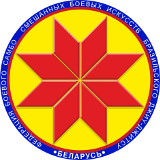 Турнир по бразильскому джиу-джитсу«Минск Open 2»ПРОТОКОЛ21 октября 2018,  Минск                                               NoGi, Male, Adult, Blue belt,  -73,5кгГлавный судья										А.А. Воронович1Симолацер Евгений15533772Томашевич Константин261.    62.    43.    43.    88